 SOS PRISÕES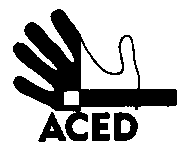 Ex.mos. SenhoresProvedor de Justiça; Inspecção-Geral dos Serviços de Justiça; Ministro da Justiça; C/cPresidente da República; Presidente da Assembleia da República; Presidente da Comissão de Assuntos Constitucionais, Direitos, Liberdades e Garantias da A.R.; Presidente da Comissão de Direitos Humanos da Ordem dos Advogados; Comissão Nacional para os Direitos HumanosLisboa, 26-02-2014N.Refª n.º 35/apd/14Outra refªsLisboa, 31-01-2014N.Refª n.º 26/apd/14Refª IGSJ R-51/2014Assunto: negligência de cuidados de saúde em no EP de Santarém (correcção)Por engano, foi escrito em ofício anterior que Luís Miguel Alves Tavares  estaria num EP inexistente. Ele está de facto em Vale de Judeus. Teve alta a semana passada. Esteve internado quase um mês.  Espera-se que o estado dele continue a evoluir favoravelmente. Mas a queixa pode servir para verificar porque é que o que não deve acontecer acontece. Ao cuidado de quem de direito. A Direcção